Pre-K 1 Lesson Plan             April 5th -9th 2021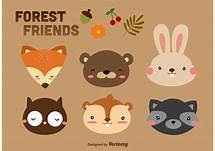 7:30-9:30 Good Morning/ArrivalGood Morning/ ArrivalGood Morning/Arrival Good Morning/ArrivalGood Morning/Arrival9:30-9:45Circle TimeCircle Time Circle Time Circle Time Circle Time9:45-10:00SnackSnackSnack SnackSnack10:15- 11:15  Big Centers Butterfly Life Cycle  Writing Books  Math Number order Sensory table Spanish Make a Bug clay  art Big centers  Writing Center Bug letter match Bugs in the sand sensory play Butterfly art Big Center play 11:30-12:30 Go Home/ LunchGo Home/Lunch Go Home/LunchGo Home/LunchGo Home/Lunch12:30-1:00Quiet TimeQuiet TimeQuiet Time Quiet Time Quiet Time1:00-3:00Music with Miss Willow Cooking- Dirt Cups  Science STEM– Rain clouds    Art with Miss Tasen ACPL StorytimeFriday Tabletops3:00-3:15After School Go HomeAfter School/Go HomeAfter School/ Go HomeAfter School/Go HomeAfter School/Go Home